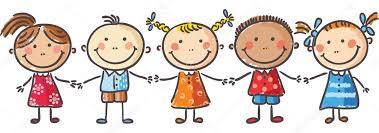 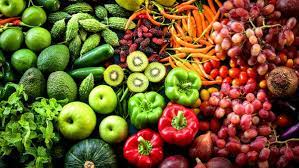 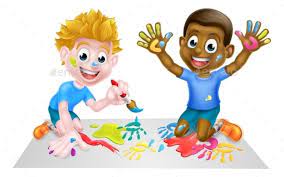 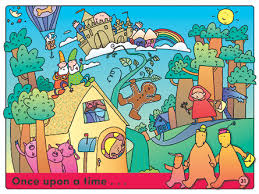 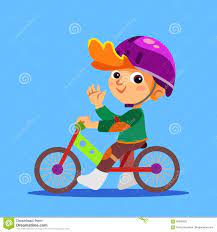 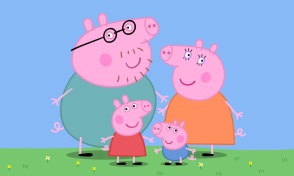 T	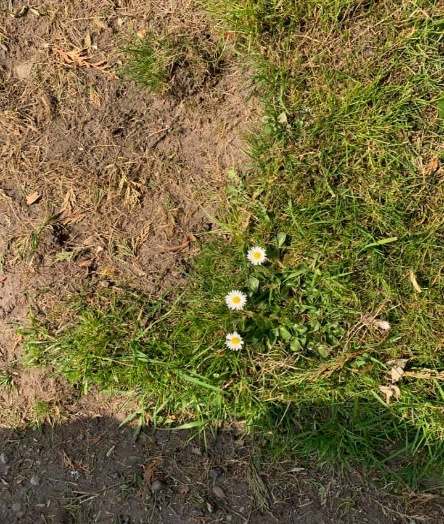 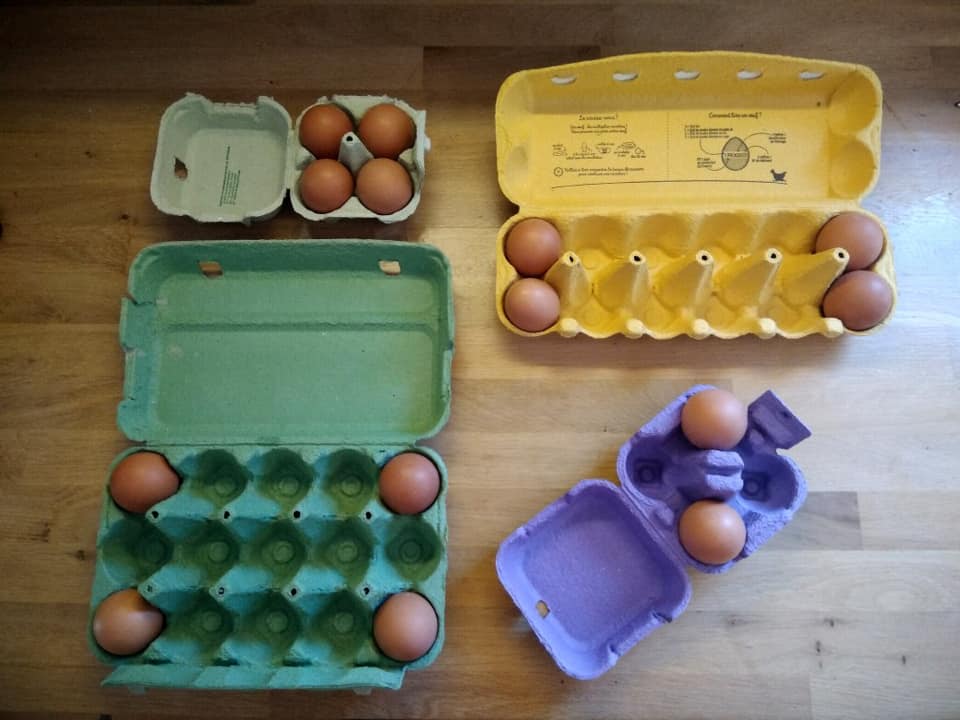 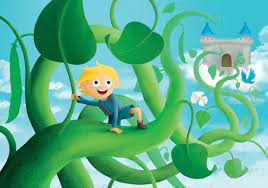 